Lūdzu veikt augstāk minētās produkcijas / Please make to the above products / Прошу провести для выше перечисленной продукции:Ar šo apstiprinu, ka / I hereby confirm that / Настоящим подтверждаю, что:Pielikumā / Attached / В приложении:Aizpildīto un parakstīto pieteikumu lūdzu sūtīt uz e-pastu / Please send the completed and signed Application by e-mail / Заполненную и подписанную заявку прошу высылать по электронной почте: bsc@inbox.com vai / or / или balticrailcert@gmail.com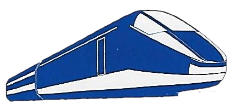 BALTIJAS SERTIFIKĀCIJAS CENTRS SIABrīvības gatve 224A, Rīga, LV-1039, Latvijas RepublikaVienotais reģistrācijas Nr. 40003955102Tālrunis:  +371 28383132, biroja tālrunis: +371 25100130E-pasts: bsc@inbox.com, balticrailcert@gmail.comInterneta vietne http://www.eurailexperts.comBaltic certification centre LLCBrivibas avenue 224A, Riga, LV-1039, Republic of LatviaSingle registration No. 40003955102Phone:  +371 28383132, office phone: +371 25100130E-mail: bsc@inbox.com, balticrailcert@gmail.comWebsite http://www.eurailexperts.comRitošā sastāva sertifikācija un ekspertīze / Rolling stock certification and expert reviewRitošā sastāva sertifikācija un ekspertīze / Rolling stock certification and expert reviewRitošā sastāva sertifikācija un ekspertīze / Rolling stock certification and expert reviewPieteikums / Application / Заявкаprodukcijas sertifikācijai / for product certification / на проведении сертификации продукцииPieteikums / Application / Заявкаprodukcijas sertifikācijai / for product certification / на проведении сертификации продукцииAizpilda sertifikācijas institūcija / To be completed by the Certification Body / Заполняет орган по сертификацииPieteikums / Application / Заявкаprodukcijas sertifikācijai / for product certification / на проведении сертификации продукцииPieteikums / Application / Заявкаprodukcijas sertifikācijai / for product certification / на проведении сертификации продукцииReģistrācijas Nr.: _______________________Pieteikums / Application / Заявкаprodukcijas sertifikācijai / for product certification / на проведении сертификации продукцииPieteikums / Application / Заявкаprodukcijas sertifikācijai / for product certification / на проведении сертификации продукцииDatums: ______________________________Pieteikuma reģistrācijas Nr.: / Application registration No.: / Регистрационный номер заявки: ______________________________Pieteikuma reģistrācijas Nr.: / Application registration No.: / Регистрационный номер заявки: ______________________________Reģistrāciju veica: ______________________Aizpilda pieteicējs / To be completed by the Applicant / Заполняет заявительAizpilda pieteicējs / To be completed by the Applicant / Заполняет заявительAizpilda pieteicējs / To be completed by the Applicant / Заполняет заявительAizpilda pieteicējs / To be completed by the Applicant / Заполняет заявитель1.0Informācija par pieteicēju / Information about applicant / Информация о заявителеInformācija par pieteicēju / Information about applicant / Информация о заявителеInformācija par pieteicēju / Information about applicant / Информация о заявителе1.1.Pieteicējs ir / Applicant is /Заявитель является:Pieteicējs ir / Applicant is /Заявитель является: Produkcijas īpašnieks / Product owner / Собственник продукции1.1.Pieteicējs ir / Applicant is /Заявитель является:Pieteicējs ir / Applicant is /Заявитель является: Īpašnieka pilnvarotājs pārstāvis / Owner authorised representative / Уполномоченный представитель собственника Pilnvarotā pārstāvja rakstisks pilnvarojums / Authorised representative written authorization / Письменная доверенность уполномоченного представителя:___________________________________________________(datums, numurs / date, number / дата, номер)1.1.Pieteicējs ir / Applicant is /Заявитель является:Pieteicējs ir / Applicant is /Заявитель является: Produkcijas lietotājs / Product user / Пользователь продукции1.2.Nosaukums / Name / Наименование:Nosaukums / Name / Наименование:1.3.Juridiskā adrese (iela, pilsēta, pasta indekss, valsts) / Legal address (street, city, ZIP code, country) / Юридический адрес (улица, город, почтовый индекс, государство):Juridiskā adrese (iela, pilsēta, pasta indekss, valsts) / Legal address (street, city, ZIP code, country) / Юридический адрес (улица, город, почтовый индекс, государство):1.4.Faktiskā adrese (iela, pilsēta, pasta indekss, valsts) / Actual address (street, city, ZIP code, country) / Фактический адрес (улица, город, почтовый индекс, государство):Faktiskā adrese (iela, pilsēta, pasta indekss, valsts) / Actual address (street, city, ZIP code, country) / Фактический адрес (улица, город, почтовый индекс, государство):1.5.Tālrunis / Phone / Телефон:Tālrunis / Phone / Телефон:1.6.E-pasts / E-mail / Электронная почта:E-pasts / E-mail / Электронная почта:1.7.Vienotais reģistrācijas numurs / Single registration number / Единый регистрационный номер:Vienotais reģistrācijas numurs / Single registration number / Единый регистрационный номер:1.8.PVN maksātāja numurs / VAT number / Номер плательщика НДС:PVN maksātāja numurs / VAT number / Номер плательщика НДС:1.9.Vadītājs / Head / РуководительVadītājs / Head / РуководительVadītājs / Head / Руководитель-1.9.1.Vārds, uzvārds / Name, surname / Имя, фамилия:-1.9.2.Amats / Position / Должность:-1.9.3.Dokuments, saskaņā ar kuru nozīmēts / Document accordance which it is designated / Документ на основании которого назначен:-1.9.4.Tālrunis / Phone / Телефон:-1.9.5.E-pasts / E-mail / Электронная почта:1.10.Banka / Bank / БанкBanka / Bank / БанкBanka / Bank / Банк-1.10.1.Nosaukums / Name / Наименование:-1.10.2.SWIFT kods / code / код:-1.10.3.Konta numurs / Account number / Номер счета:1.11.Kontaktpersona / Contact person / Контактное лицоKontaktpersona / Contact person / Контактное лицоKontaktpersona / Contact person / Контактное лицо-1.11.1.Vārds, uzvārds / Name, surname / Имя, фамилия:-1.11.2.Amats / Position / Должность:-1.11.3.Tālrunis / Phone / Телефон:-1.11.4.E-pasts / E-mail / Электронная почта:Aizpilda pieteicējs / To be completed by the Applicant / Заполняет заявительAizpilda pieteicējs / To be completed by the Applicant / Заполняет заявительAizpilda pieteicējs / To be completed by the Applicant / Заполняет заявительAizpilda pieteicējs / To be completed by the Applicant / Заполняет заявитель2.0Informācija par ražotāju / Information about manufacturer / Информация о производителеInformācija par ražotāju / Information about manufacturer / Информация о производителеInformācija par ražotāju / Information about manufacturer / Информация о производителе2.1.Nosaukums / Name / Наименование:Nosaukums / Name / Наименование:2.2.Juridiskā adrese (iela, pilsēta, pasta indekss, valsts) / Legal address (street, city, ZIP code, country) / Юридический адрес (улица, город, почтовый индекс, государство):Juridiskā adrese (iela, pilsēta, pasta indekss, valsts) / Legal address (street, city, ZIP code, country) / Юридический адрес (улица, город, почтовый индекс, государство):2.3.Faktiskā (-s) adrese (-es) (iela, pilsēta, pasta indekss, valsts) / Actual address (-es) (street, city, ZIP code, country) / Фактический (-ие) адрес (-а) (улица, город, почтовый индекс, государство):Faktiskā (-s) adrese (-es) (iela, pilsēta, pasta indekss, valsts) / Actual address (-es) (street, city, ZIP code, country) / Фактический (-ие) адрес (-а) (улица, город, почтовый индекс, государство):2.4.Tālrunis / Phone / Телефон:Tālrunis / Phone / Телефон:2.5.E-pasts / E-mail / Электронная почта:E-pasts / E-mail / Электронная почта:2.6.Kontaktpersona (-as) / Contact person (-s) / Контактное (-ые) лицо (-а)Kontaktpersona (-as) / Contact person (-s) / Контактное (-ые) лицо (-а)Kontaktpersona (-as) / Contact person (-s) / Контактное (-ые) лицо (-а)-2.6.1.Vārds, uzvārds / Name, surname / Имя, фамилия:-2.6.2.Amats / Position / Должность:-2.6.3.Tālrunis / Phone / Телефон:-2.6.4.E-pasts / E-mail / Электронная почта:Aizpilda pieteicējs / To be completed by the Applicant / Заполняет заявительAizpilda pieteicējs / To be completed by the Applicant / Заполняет заявитель3.0Informācija par produkciju / Information about product / Информация о продукции3.1. Cisternas 3-9 klases vielu pārvadāšanai (dzelzceļa cisternvagonu cisternas un cisternkonteineri) / Tanks (railway tanks of tank-wagons and tank-containers) for 3-9 class substances transportation / Цистерны для перевозки веществ 3-9 класса (железнодорожные цистерны вагонов-цистерн и цистерн-контейнеров)Pilns nosaukums / Full name / Полное наименование:__________________________________________________________________________________________3.2. Papildus informācija / Additional information / Дополнительная информация:__________________________________________________________________________________________________________________________________________________________________________________________________________________________________________________________________________________________________________________________________________________________________________________________________________________________________________________________________Pieteicējs aizpilda laukus, kas attiecas uz produkciju / The Applicant shall complete the fields relevant to the product / Заявитель заполняет поля, которые относятся к продукцииPieteicējs aizpilda laukus, kas attiecas uz produkciju / The Applicant shall complete the fields relevant to the product / Заявитель заполняет поля, которые относятся к продукцииPieteicējs aizpilda laukus, kas attiecas uz produkciju / The Applicant shall complete the fields relevant to the product / Заявитель заполняет поля, которые относятся к продукцииPieteicējs aizpilda laukus, kas attiecas uz produkciju / The Applicant shall complete the fields relevant to the product / Заявитель заполняет поля, которые относятся к продукцииPieteicējs aizpilda laukus, kas attiecas uz produkciju / The Applicant shall complete the fields relevant to the product / Заявитель заполняет поля, которые относятся к продукцииPieteicējs aizpilda laukus, kas attiecas uz produkciju / The Applicant shall complete the fields relevant to the product / Заявитель заполняет поля, которые относятся к продукции4.0Informācija par produkcijas raksturojumiem / Information about product Characteristics / Информация о характеристиках продукцииInformācija par produkcijas raksturojumiem / Information about product Characteristics / Информация о характеристиках продукцииInformācija par produkcijas raksturojumiem / Information about product Characteristics / Информация о характеристиках продукцииInformācija par produkcijas raksturojumiem / Information about product Characteristics / Информация о характеристиках продукцииInformācija par produkcijas raksturojumiem / Information about product Characteristics / Информация о характеристиках продукции4.1.Tips / Type / Тип:4.13.Minimālā masa / Minimum weight / Минимальный вес, kg:4.2.Sērija / Serie / Серия:4.14.Kravnesība / Load capacity / Грузоподъемность, kg:4.3.Modelis / Model / Модель:4.15.Ass slodze / Axle load / Нагрузка на ось, kg:4.4.Sliežu platums / Gauge / Колея, mm:4.16.Konstruktīvais ātrums / Design speed / Конструкционная скорость, km/h:4.5.Rūpnīcas numurs / Manufacturer number / Заводской номер:4.17.Platums / Width / Ширина, mm:4.6.Dzelzceļa numurs / Railway number / Сетевой номер:4.18.Sakabes veids / Coupling type / Вид сцепки:4.7.Nodalījumu skaits / Number of compartments / Количество отсеков:4.19.Maksimālā masa / Maximum weight / Максимальный вес, kg:4.8.Ratiņu tips / Bogie type / Тип тележек:4.20.Bremžu tips / Brake type / Тип тормозов:4.9.Asu skaits / Number of axles / Количество осей:4.21.Ekspluatācijas posms / Operational area / Участок эксплуатации:4.10.Gabarīts / Load gauge / Габарит:4.22.Ražošanas datums / Date of manufacture / Дата изготовления:4.11.Garums / Length / Длинна, mm:4.23.Cits / Other / Другой:__________________________4.12.Augstums / Height / Высота, mm:Pieteicējs aizpilda laukus, kas attiecas uz produkciju / The Applicant shall complete the fields relevant to the product / Заявитель заполняет поля, которые относятся к продукцииPieteicējs aizpilda laukus, kas attiecas uz produkciju / The Applicant shall complete the fields relevant to the product / Заявитель заполняет поля, которые относятся к продукцииPieteicējs aizpilda laukus, kas attiecas uz produkciju / The Applicant shall complete the fields relevant to the product / Заявитель заполняет поля, которые относятся к продукции5.0Informācija par produkcijas tehnisko dokumentāciju / Information about product technical documentation / Информация о технической документации продукцииInformācija par produkcijas tehnisko dokumentāciju / Information about product technical documentation / Информация о технической документации продукции5.1.Tehniskie noteikumi / Technical regulation / Технические условия:5.2.Tehniskās specifikācijas / Design values / Технические спецификации:5.3.Konstruktordokumentācija / Design documentation / Конструкторская документация:5.4.Tehniskais apraksts / Technical description / Техническое описание:5.5.Ekspluatācijas rokasgrāmata / Operational manual / Руководство по эксплуатации:5.6.Tehniskās apkopes dokumentācija / Maintenance documentation / Документация по техническому обслуживанию:5.7.Ražošanas tehniskais process / Technical production process / Технический процесс производства:Pieteicējs aizpilda laukus, kas attiecas uz produkciju / The Applicant shall complete the fields relevant to the product / Заявитель заполняет поля, которые относятся к продукцииPieteicējs aizpilda laukus, kas attiecas uz produkciju / The Applicant shall complete the fields relevant to the product / Заявитель заполняет поля, которые относятся к продукции6.0Informācija par sertifikāciju AKREDITĀCIJAS sfērā / Information about certification in accreditation scope / Информация о сертификации в области аккредитацииSaskaņā ar Latvijas Republikas 17.06.2009. Ministru kabineta noteikumiem Nr.539 "Bīstamo kravu pārvadāšanai pa dzelzceļu paredzēto cisternu un konteineru atbilstības novērtēšanas noteikumi" (Noteikumi Nr.539)/24.09.2008. Eiropas Parlamenta un Padomes Direktīvu 2008/68/EK par bīstamo kravu iekšzemes pārvadājumiem (Direktīva 2008/68/EK) / Based on Republic of Latvia Regulations of 17.06.2009. of Cabinet of Ministers No.539 „Rules of conformity assessment of tanks and containers provided for the transport of dangerous goods by railway” (Rules No.539)/Directive 2008/68/EC of the European Parliament and of the Council of 24.09.2008 on the inland transport of dangerous goods (Directive 2008/68/EC)/ В соответствии с Правилами Кабинета Министров Латвийской Республики от 17.06.2009 №539 «Правила оценки соответствия цистерн и контейнеров предназначенных для перевозки по железной дороге опасных грузов» (Правила №539)/Директивой Европейского Парламента и Совета от 24.09.2008 №2008/68/EK о внутренних перевозках опасных грузов (Директива 2008/68/EC)Normatīvas prasības, kurām atbilst produkcija saskaņā ar Noteikumiem Nr.539 un Direktīvu 2008/68/EC / Regulatory requirements to which product complies accordance Rules No.539 and Directive 2008/68/EC / Нормативные требования которым соответствует продукция в соответствии с Правилами №539 и Директивой 2008/68/ECNormatīvas prasības, kurām atbilst produkcija saskaņā ar Noteikumiem Nr.539 un Direktīvu 2008/68/EC / Regulatory requirements to which product complies accordance Rules No.539 and Directive 2008/68/EC / Нормативные требования которым соответствует продукция в соответствии с Правилами №539 и Директивой 2008/68/ECKonvencijas par starptautiskajiem dzelzceļa pārvadājumiem C papildinājuma “Noteikumi par bīstamo kravu starptautiskajiem dzelzceļa pārvadājumiem” pielikums (RID) / Convention concerning International Carriage by Rail Appendix C - Regulations concerning the International Carriage of Dangerous Goods by Rail (RID) / 
Приложение С «Правила касающиеся международных железнодорожных перевозок опасных грузов» к Конвенции о международных железнодорожных перевозках (РИД)Nolīguma par starptautisko dzelzceļa kravu satiksmi 2.pielikums “Bīstamo kravu pārvadājumu noteikumi” (SMGS) / Annex 2 „Dangerous goods regulations” of Agreement on International Goods Transport by Rail (SMGS) / Приложение №2 «Правила перевозок опасных грузов» к Соглашению о международном железнодорожном грузовом сообщении (СМГС)EN 12972 Bīstamo kravu transportēšanas cisternas. Metāla cisternu testēšana, inspicēšana un marķēšana / 
EN 12972 Tanks for transport of dangerous goods - Testing, inspection and marking of metallic tanks / 
EN 12972 Цистерны для транспортировки опасных грузов. Испытание, инспектирование и маркировка металлических цистернAizpilda pieteicējs / To be completed by the Applicant / Заполняет заявительAizpilda pieteicējs / To be completed by the Applicant / Заполняет заявительAizpilda pieteicējs / To be completed by the Applicant / Заполняет заявитель7.0Informācija par sertifikācijas procesu / Information about certification process /  Информация о процедуре сертификацииInformācija par sertifikācijas procesu / Information about certification process /  Информация о процедуре сертификации7.1.Kur paredzēts veikt produkcijas testēšanu? / Where is planned the product testing? / Где планируется проведение испытаний продукции?7.2.Vai ir laboratorijas, kuras tiek uzskatītas par vispiemērotākām testēšanai? / Are there laboratories considered most suitable for testing? / Есть ли лаборатории, которые считаются наиболее подходящими  для проведения испытаний? Jā / Yes / Да    Nē / No / Нет7.3.Ja ir vispiemērotākās laboratorijas testēšanai, tad nosauciet tās / If there are the most suitable laboratories for testing, then name it / Если имеются наиболее подходящие лаборатории для проведения испытаний назовите их:__________________________________________________________________________________________________________________________________________________________________________________________________________________________________________________________________________________________________________________________________________________________________________________________________________________________________________________________________Ja ir vispiemērotākās laboratorijas testēšanai, tad nosauciet tās / If there are the most suitable laboratories for testing, then name it / Если имеются наиболее подходящие лаборатории для проведения испытаний назовите их:__________________________________________________________________________________________________________________________________________________________________________________________________________________________________________________________________________________________________________________________________________________________________________________________________________________________________________________________________7.4.Kad būs iespējams veikt produkcijas parauga pārbaudi? / When will be possible to check a production sample? / Когда будет возможно провести проверку образца продукции?7.5.Kur ir iespējams veikt produkcijas parauga pārbaudi? / Where will be possible to check a production sample? / Где будет возможно провести проверку образца продукции?Aizpilda pieteicējs / To be completed by the Applicant / Заполняет заявительAizpilda pieteicējs / To be completed by the Applicant / Заполняет заявительAizpilda pieteicējs / To be completed by the Applicant / Заполняет заявительAizpilda pieteicējs / To be completed by the Applicant / Заполняет заявительAizpilda pieteicējs / To be completed by the Applicant / Заполняет заявитель8.0Vispārējā informācija par atskaites dokumentāciju / Basic information about reporting documentation / Общая информация об отчетной документацииVispārējā informācija par atskaites dokumentāciju / Basic information about reporting documentation / Общая информация об отчетной документацииVispārējā informācija par atskaites dokumentāciju / Basic information about reporting documentation / Общая информация об отчетной документацииVispārējā informācija par atskaites dokumentāciju / Basic information about reporting documentation / Общая информация об отчетной документации8.1.Līgumu vēlos noslēgt / I want to sign an Agreement / Желаю заключить договор: Latviešu valodā / On Latvian language / На латышском языке Angļu valodā / On English language / На английском языке Krievu valodā / On Russian language / На русском языке8.2.Lēmumu par pieteikumu vēlos saņemt / I want to receive a Decision on the Application / Решение по заявке желаю получить: Latviešu valodā / On Latvian language / На латышском языке Angļu valodā / On English language / На английском языке Krievu valodā / On Russian language / На русском языке8.3.Tehnisko failu vēlos saņemt / 
I want to receive a Technical File / Технический файл желаю получить: Latviešu valodā / On Latvian language / На латышском языке Angļu valodā / On English language / На английском языке Krievu valodā / On Russian language / На русском языке8.4.Sertifikātu vēlos saņemt / I want to receive a Certificate / Сертификат желаю получить: Latviešu valodā / On Latvian language / На латышском языке Angļu valodā / On English language / На английском языке Krievu valodā / On Russian language / На русском языке8.5.Testēšanas pārskatus/protokolus vēlos saņemt / I want to receive a Test reports/Protocols / Отчеты об испытаниях/протоколы желаю получить: Latviešu valodā / On Latvian language / На латышском языке Angļu valodā / On English language / На английском языке Krievu valodā / On Russian language / На русском языкеAizpilda pieteicējs / To be completed by the Applicant / Заполняет заявительAizpilda pieteicējs / To be completed by the Applicant / Заполняет заявитель9.0Cita informācija / Other information / Другая информацияInformēts, ka akreditācijas sfērā sertifikācijas institūcija darbojas saskaņā ar Valsts aģentūras "Latvijas Nacionālais akreditācijas birojs" (LATAK) piešķirto akreditāciju pēc standarta EN ISO/IEC 17065 “Atbilstības novērtēšana. Prasības institūcijām, kas sertificē produktus, procesus un pakalpojumus” (EN ISO/IEC 17065) un ka, saskaņā ar Eiropas Akreditācijas kooperācijas Daudzpusējā atzīšanas līguma (EA MLA), minētā akreditācija tiek atzīta visās valstīs, kas ir parakstījušās šo līgumu (sīkāk skatīt interneta vietni https://european-accreditation.org/mutual-recognition/the-ea-mla/) / I informed that in the accreditation scope the Certification Body operates in accordance with the accreditation granted by the State Agency "Latvian National Accreditation Bureau" (LATAK) accordance EN ISO/IEC 17065 “Conformity assessment - Requirements for bodies certifying products, processes and services” standard (EN ISO/IEC 17065) and that in accordance with the European Accreditation Cooperation Multilateral Recognition Agreement (EA MLA) this accreditation is recognized in all signatories countries, which signed this Agreement (more detailed see website https://european-accreditation.org/mutual-recognition/the-ea-mla/) / Информирован, что в области аккредитации орган по сертификации действует на основании аккредитации Государственного агентства «Латвийское Национальное бюро аккредитации» (LATAK) по стандарту EN ISO/IEC 17065 «Оценка соответствия. Требования к институциям, сертифицирующим продукты, процессы и услуги» 
(EN ISO/IEC 17065) и в соответствии с многосторонним договором о признании Европейской кооперации по аккредитации (EA MLA) данная аккредитация признается во всех странах, которые подписали этот договор (более подробно описано на сайте https://european-accreditation.org/mutual-recognition/the-ea-mla/)Visa sniegta informācija ir patiesa un iesniegto dokumentu kopijas ir autentiskas to oriģināliem / All provided information is true and copies of submitted documents are authentic to their originals / Вся предоставленная информация правдива, а копии документов аутентичны их оригиналамInformēts, ka laboratorijām, kas veic produkcijas testēšanu jābūt akreditētām saskaņā ar standarta 
EN ISO/IEC 17025 “Testēšanas un kalibrēšanas laboratoriju kompetences vispārīgās prasības” prasībām 
(EN ISO/IEC 17025), to akreditācijas sfērā jābūt testēšanas metodei saskaņā ar kuru laboratorija ir veikusi testēšanu un to testēšanas rezultātiem jābūt savstarpēji atzīstamiem saskaņā ar EA MLA / I informed that laboratories, which fulfil product testing shall be accredited in accordance with the requirements of standard EN ISO / IEC 17025 "General requirements for the competence of testing and calibration laboratories" (EN ISO / IEC 17025), their accreditation scope shall include the test method according to which the laboratory has fulfilled the testing and their test results must be mutually recognized in accordance with the EA MLA / Информирован, что лаборатории, проводящие испытания продукции должны быть аккредитованы в соответствии с требованиями стандарта EN ISO/IEC 17025 «Общие требования к компетенции испытательных и калибровочных лабораторий» (EN ISO/IEC 17025), область их аккредитации должна содержать метод испытаний в соответствии с которым лаборатория провела испытания, а результаты испытаний должны быть взаимно признаваемыми с соответствии с EA MLAInformēts, ka ja tehniskā dokumentācija sertifikācijai netiks iesniegta latviešu, angļu vai krievu valodās, tad sertifikācijas institūcija pieprasīs to tulkojumu uz vienu no minētām valodām / I informed that if the technical documentation for certification will not be submitted in Latvian, English or Russian, then the Certification Body will request its translation into one of mentioned languages / Информирован, что если техническая документация по сертификации не будет предоставлена на латышском, английском или русском языках тогда орган по сертификации попросит ее перевод на один из упомянутых языковŠis vai analoģiskais pieteikums nav iesniegts citai sertifikācijas institūcijai / This or similar Application has not been submitted to another Certification Body / Данная или аналогичная заявка не подана в другой орган по сертификацииAizpilda pieteicējs / To be completed by the Applicant / Заполняет заявительAizpilda pieteicējs / To be completed by the Applicant / Заполняет заявительAtbilstības sertifikāti / Certificates of conformity / Сертификаты соответствияTestēšanas pārskati, protokoli / Test reports, protocols / Отчеты об испытаниях, протоколыTehniskie noteikumi / Technical regulation / Технические условияEkspluatācijas rokasgrāmata / Operational manual / Руководство по эксплуатацииTehniskā pase / Technical passport / Технический паспортCisternvagona pase / Tank wagon passport / Паспорт вагона-цистерныCisternvagona tilpnes pase / Tank wagon shell passport / Паспорт котла вагона-цистерныCisternvagona tilpnes sieniņu minimālā biezuma aprēķins / Calculation of the minimum shell wall thickness of a tank wagon / Расчет минимальной толщины стенок котла вагона-цистерныCisternvagona tilpnes stiprības aprēķins / Calculation of tank wagon shell strength / Расчет прочности котла вагона-цистерныCisternvagona rāmja stiprības aprēķins / Calculation of tank wagon frame strength / Расчет прочности рамы вагона-цистерныKonstruktordokumentācija / Design documentation / Конструкторская документацияMetināšanas sertifikāti / Welding certificates / Сертификаты по сваркеCiti pieejamie aprēķini un dokumentācija / Other available calculations and documentation / Другие имеющиеся расчеты и документацияAizpilda pieteicējs / To be completed by the Applicant / Заполняет заявительPapildus informācija / ADDITIONAL information / Дополнительная информация______________________________________________________________________________________________________________________________________________________________________________________________________________________________________________________________________________________________________________________________________________________________________________________________________________________________________________________________________________________________________________________________________________________________________________________________________Datums / Date / Дата:No pieteicēja puses /On behalf of Applicant /Со стороны заявителя:_______________________________________Parakstīja / Signed by / Подписал:Vārds, uzvārds / Name, surname / ФИО /Amats / Position / ДолжностьPilnvara / Written authorization / Доверенность